Kindergarten Supply List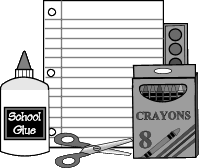 1 pair of headphones (no earbuds)1 red sturdy/poly (Plastic) 2 pocket folder with brads1 sturdy/poly (Plastic) 2 pocket folder (any color/design)1 - 12ct box of #2 Dixon Ticonderoga pencils2 large pink erasers1 plastic pencil box (5x8)4 boxes of 24ct Crayola crayons24 small Elmer’s glue sticks1 - 4 pack thin, black Expo dry erase markers 1 pair of kids Fiskar scissors1 box (12ct) of colored Crayola pencils1 wide-ruled spiral bound notebook 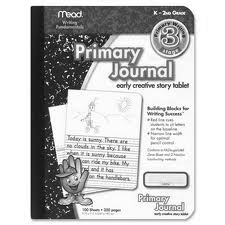 2 boxes of tissues 2 boxes of sandwich size Ziploc baggies1 box of snack size Ziploc baggies2 boxes of gallon size Ziploc baggies2 bottles of pump hand soap 1 bottle of hand sanitizer2 containers of Clorox wipes1 roll of paper towels***1 Primary Composition book (Space for picture at the top and dotted lines on the bottom) **The Primary Journals have a space for drawing and lines for writing.  MEAD is the supplier of the ones that are best for teaching handwriting.  They have a blue solid line, a blue dashed middle line, and a red bottom line.  Please do not purchase the regular composition notebooks; the lines are not correct for kindergarten writing.  These Primary Journals are sometimes difficult to find.  We suggest Staples, Office Max, or School Box. Please shop early.  